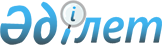 Шиелі аудандық мәслихатының 2020 жылғы 29 желтоқсандағы № 65/17 "Жөлек ауылдық округінің 2021-2023 жылдарға арналған бюджеті туралы" шешіміне өзгеріс енгізу туралы
					
			Мерзімі біткен
			
			
		
					Қызылорда облысы Шиелі аудандық мәслихатының 2021 жылғы 23 шілдедегі № 9/19 шешімі. Мерзімі біткендіктен қолданыс тоқтатылды
      Шиелі аудандық мәслихаты ШЕШТІ:
      1. Шиелі аудандық мәслихатының "Жөлек ауылдық округінің 2021-2023 жылдарға арналған бюджеті туралы" 2020 жылғы 29 желтоқсандағы № 65/17 (нормативтік құқықтық актілерді мемлекеттік тіркеу тізілімінде № 8038 болып тіркелген) шешіміне мынадай өзгеріс енгізілсін:
      Көрсетілген шешімнің 1-қосымшасы жаңа редакцияда жазылсын.
      2. Осы шешім 2021 жылғы 1 қаңтардан бастап қолданысқа енгізіледі.  Жөлек ауылдық округінің 2021 жылға арналған бюджеті
					© 2012. Қазақстан Республикасы Әділет министрлігінің «Қазақстан Республикасының Заңнама және құқықтық ақпарат институты» ШЖҚ РМК
				
      Шиелі аудандық мәслихатының хатшысы 

Т. Жағыпбаров
Шиелі аудандық мәслихатының
2021 жылғы "___"____________
кезектен тыс 9-сессиясының
№______ шешіміне қосымшаШиелі аудандық мәслихатының
2020 жылғы 29 желтоқсандағы 
№65/1 шешіміне 1-қосымша
Санаты 
Санаты 
Санаты 
Санаты 
Санаты 
Сомасы, мың теңге
Сыныбы
Сыныбы
Сыныбы
Сыныбы
Сомасы, мың теңге
 Кіші сыныбы
 Кіші сыныбы
 Кіші сыныбы
Сомасы, мың теңге
Атауы
Атауы
Сомасы, мың теңге
1. Кірістер
1. Кірістер
63630
1
Салықтық түсімдер
Салықтық түсімдер
870
04
Меншiкке салынатын салықтар
Меншiкке салынатын салықтар
870
1
Мүлiкке салынатын салықтар
Мүлiкке салынатын салықтар
40
3
Жер салығы
Жер салығы
80
4
Көлiк құралдарына салынатын салық
Көлiк құралдарына салынатын салық
750
4
Трансферттердің түсімдері
Трансферттердің түсімдері
62760
02
Мемлекеттiк басқарудың жоғары тұрған органдарынан түсетiн трансферттер
Мемлекеттiк басқарудың жоғары тұрған органдарынан түсетiн трансферттер
62760
3
Ауданның (облыстық маңызы бар қаланың) бюджетінен трансферттер
Ауданның (облыстық маңызы бар қаланың) бюджетінен трансферттер
62760
Фнкционалдық топ 
Фнкционалдық топ 
Фнкционалдық топ 
Фнкционалдық топ 
Фнкционалдық топ 
Сомасы, мың теңге
Функционалдық кіші топ 
Функционалдық кіші топ 
Функционалдық кіші топ 
Функционалдық кіші топ 
Сомасы, мың теңге
Бюджеттік бағдарламалардың әкімшісі 
Бюджеттік бағдарламалардың әкімшісі 
Бюджеттік бағдарламалардың әкімшісі 
Сомасы, мың теңге
Бюджеттік бағдарламалар (кіші бағдарламалар)
Бюджеттік бағдарламалар (кіші бағдарламалар)
Сомасы, мың теңге
Атауы
Сомасы, мың теңге
2. Шығындар
64642
01
Жалпы сипаттағы мемлекеттiк қызметтер
22712
1
Мемлекеттiк басқарудың жалпы функцияларын орындайтын өкiлдi, атқарушы және басқа органдар
22712
124
Аудандық маңызы бар қала, ауыл, кент, ауылдық округ әкімінің аппараты
22712
001
Аудандық маңызы бар қала, ауыл, кент, ауылдық округ әкімінің қызметін қамтамасыз ету жөніндегі қызметтер
20303
032
Ведомстволық бағыныстағы мемлекеттік мекемелер мен ұйымдардың күрделі шығыстары
2409
06
Әлеуметтiк көмек және әлеуметтiк қамсыздандыру
2010
2
Әлеуметтiк көмек
2010
124
Аудандық маңызы бар қала, ауыл, кент, ауылдық округ әкімінің аппараты
2010
003
Мұқтаж азаматтарға үйде әлеуметтік көмек көрсету
2010
07
Тұрғын үй-коммуналдық шаруашылық
23468
3
Елді-мекендерді көркейту
23468
124
Аудандық маңызы бар қала, ауыл, кент, ауылдық округ әкімінің аппараты
23468
008
Елді мекендерде көшелерді жарықтандыру
2368
011
Елді мекендерді абаттандыру мен көгалдандыру
21100
08
Мәдениет, спорт, туризм және ақпараттық кеңістiк
16450
1
Мәдениет саласындағы қызмет
16450
124
Аудандық маңызы бар қала, ауыл, кент, ауылдық округ әкімінің аппараты
16450
006
Жергілікті деңгейде мәдени-демалыс жұмысын қолдау
16450
15
Трансферттер
2
1
Трансферттер
2
124
Аудандық маңызы бар қала, ауыл, кент, ауылдық округ әкімінің аппараты
2
048
Пайдаланылмаған(толық пайдаланылмаған) нысаналы трансферттерді қайтару
2
3. Таза бюджеттік кредит беру
0
4. Қаржы активтерімен жасалатын операциялар бойынша сальдо
0
5. Бюджет тапшылығы (профициті)
- 1012
6. Бюджет тапшылығын қаржыландыру (профицитті пайдалану)
1012
8
Бюджет қаражатының пайдаланылатын қалдықтары
1012
01
Бюджет қаражатының қалдығы
1012
1
Бюджет қаражатының бос қалдықтары
1012
001
Бюджет қаражатының бос қалдықтары
1012